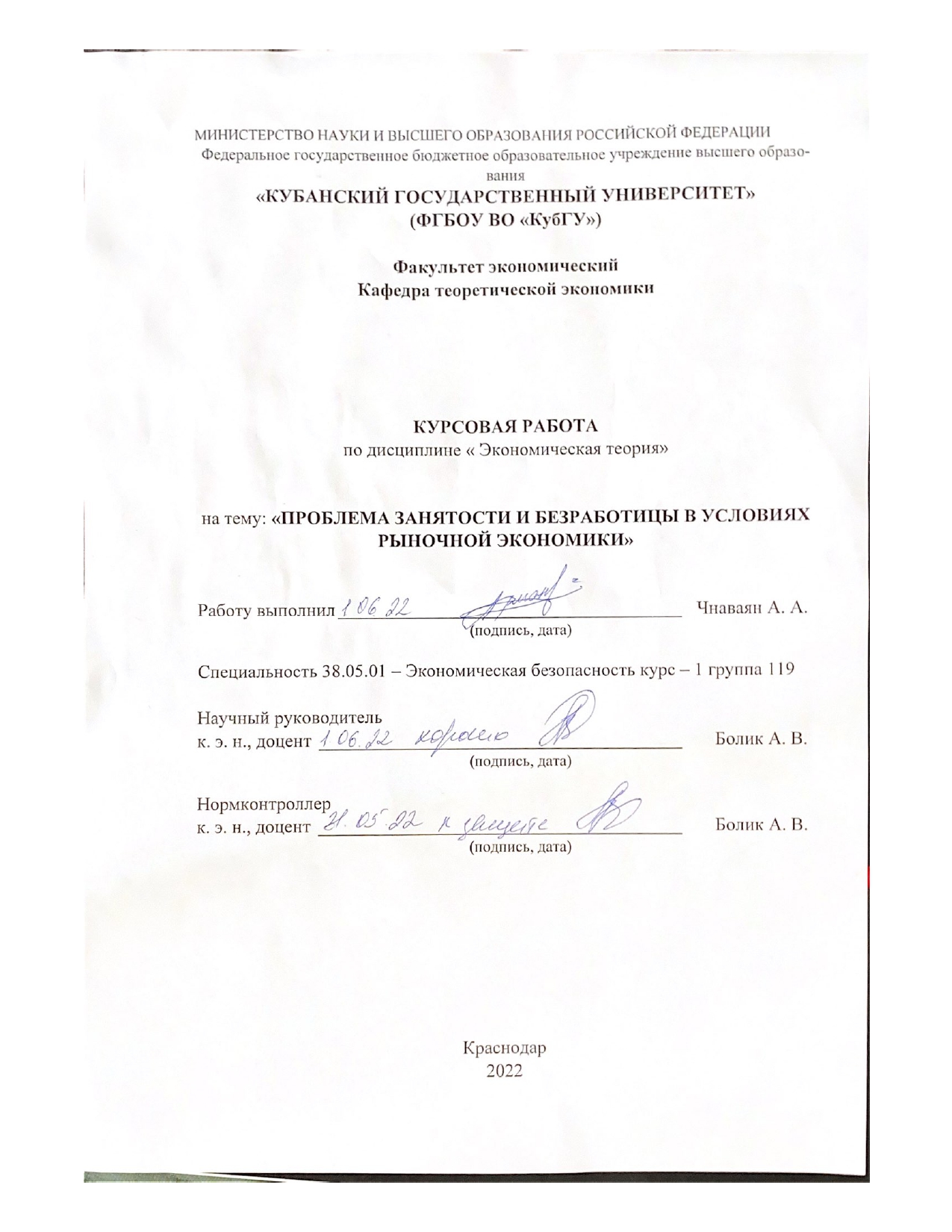 ВВЕДЕНИЕАктуальность темы исследования вызвана тем, что одной из основных социально-экономических проблем современного этапа развития российского общества является проблема безработицы. Безработица влечет за собой серьезные проблемы, которые касаются всего государства. Это приводит к значительному сокращению потенциального валового продукта и национального дохода страны, значительно увеличиваются производительные расходы государства на выплату пособий по безработице, переквалификацию безработных и их трудоустройство. Очевидно, что при высоком проценте безработицы экономическая ситуация в стране ухудшается, вследствие этого уровень жизни населения падает. Таким образом, при низких доходах общества, резко ухудшается материальное положение семей безработных, что приводит к росту заболеваемости и преступности, обостряя социальную напряженность.Целью работы является изучение и анализ занятости и проблем безработицы и путей ее преодоления. Цель предполагает решение следующих задач:– исследовать основные аспекты теорий занятости населения;– изучить понятие безработицы и исследовать характеристику ее видов и измерение;– рассмотреть экономические и социальные последствия;– изучить причины и особенности безработицы в России;– провести анализ рынка труда и безработицы России;– рассмотреть пути решения проблем безработицы и занятости населения.Вышеизложенные пункты помогут составить более ясное представление о функционировании рынка труда и нынешнем экономическом состоянии экономики относительно занятости и общего понимания безработицы.Объектом курсовой работы является рынок труда как социально-экономическое явление.Предметом исследования работы выступают социально-экономические отношения на рынке труда, проблемы занятости и безработицы.Теоретическая база – учебники по экономическим дисциплинам, прежде всего по экономической теории и основные теоретические подходы к пониманию сущности занятости населения.Методы исследования – выработанные экономической наукой методы и приемы научного исследования: общенаучные – историко-логический метод, метод научных абстракций, анализ и синтез; и частные – статистический метод, наблюдений и сбора фактов. Эмпирическая база – статистические данные, аналитические материалы, публикации в периодических экономических изданиях, интернет-ресурсы. Структура курсовой работы состоит из введения, двух глав, заключения и списка использованной литературы.1 Теоретические аспекты занятости и безработицы1.1 Основные аспекты теории занятости населенияОсновным принципом занятости населения выступает обеспечение свободного труда, запрет на принудительный труд. Исходя из этого, можно утверждать, что государство с развитой рыночной экономикой обязано создавать условия для обеспечения права на защиту от безработицы.Занятость существовала во все эпохи, со временем менялись только ее теории. Теоретическую базу создавали классики Д. Риккардо, А. Смит, Ж. Сэй. Каждый из них рассматривал понятие занятости со своей точки зрения.В 1803 году Жан Батист Сэем, представителем классической школы политэкономии, была разработана в работе «Трактат по политической экономии» «Теория трех факторов производства», согласно которой в равной мере в создании стоимости товара участвуют труд, земля и капитал, при этом являясь, соответственно, источниками таких доходов, как заработная плата, рента и прибыль. Закон впоследствии получил название «Закон рынков» [15]:                                              Q=W+P+R                                                                                                                                                 гдеW – издержки собственника-предпринимателя в процессе производства;P – прибыль;R – рента.Классическая теория базируется на утверждении о том, что на рынке труда занятость определяется взаимодействием спроса и предложения рабочей силы, при условии, что работники обеспечивают постоянное предложение рабочей силы, в то время как работодатель создает спрос на эту силу.  [15] Основоположники классической теории утверждали, что полная занятость преобладает в экономике благодаря корректировке заработной платы и цен. Любое отклонение считалось ненормальным явлением. [15]В классической теории существует две формы полной занятости:– фрикционная: связана с тем, что одни сектора экономики развиваются, а другие только ухудшают свое экономическое положение;– добровольная: связана с увольнением по собственному желанию. В основном причина заключается в низкой оплате труда.Из классической теории следует вывод: рыночная экономика самостоятельно регулируется, помощь государства не требуется. [15]В конце 40-х годов XIX века К. Маркс, родоначальник марксисткой школы, выдвинул концепцию, согласно которой закон капиталистического накопления ведет к постепенному росту органического капитала (C/V), вызывая тем самым развитие научно-технического прогресса. Рост органического капитала в сферах материального производства приведет к вытеснению работников из сельского хозяйства и промышленности, формируя промышленную резервную армию труда. При этом эта армия является объективной потребностью и необходимостью капиталистического воспроизводства. [15]В конце XIX - начале XX веков формируется неоклассическая теория занятости, за основу которой были взяты положения классической теории. Основоположниками данной теории выступали А. Маршалл, Д. Гилдер, А. Лаффер, А. Пигу. Рынок труда рассматривается как внутренне неоднородная и динамичная система связей, которые подчиняются законам рынка. В роли регулятора выступает рыночный механизм. Уровень заработной платы воздействует на спрос и предложение рабочей силы, регулирует их соотношение и поддерживает необходимое равновесие между ними. Цена на рабочую силу гибко реагирует на конъюнктуру рынка, увеличивается или уменьшается в зависимости от реальной его потребности. Это похоже на то, как компания стремится максимизировать свою прибыль. Он является «классическим» в том смысле, что основан на убеждении, что конкуренция ведет к эффективному распределению ресурсов, и устанавливает равновесие между рыночными силами спроса и предложения. [15]В работе А. Маршалла «Принципы экономической науки» помимо трех факторов производства, рассматриваемых Сэем (труд, капитал, земля), добавлен фактор организации. Необходимо регулировать спрос и предложение для того, чтобы достичь полной занятости. Данное регулирование рынок может осуществлять автоматически: когда спрос и предложение оказываются в положении устойчивого равновесия. В случае сдвига с положения равновесия должны быть силы, способные вернуть в прежнее состояние.А. Пигу, в свою очередь, в своей работе «Теория безработицы» пришел к выводу, что главной причиной безработицы является высокий уровень заработной платы. [17]Вслед за неоклассической теорией, была разработана кейнсианская теория Дж. Кейнсом, когда в своей книге «Общая теория занятости, процента и денег» он не только критиковал классическую теорию занятости, но и анализировал те факторы, которые влияют на занятость и уровень производства в экономике. [15]Кейнсианская теория представляет рынок труда в виде инертной системы, в которой цена рабочей силы жестко фиксирована. Основные параметры, а точнее уровень безработицы, уровень реальной заработной платы, спрос на труд – устанавливаются не на рынке труда, а определяются размером эффективного спроса на рынке потребительских и инвестиционных товаров и услуг. На рынке труда формируется лишь уровень заработной платы и зависящая от него величина предложения труда. [15]Предложение труда в кейнсианской теории занятости характеризует максимально возможный уровень занятости при данном размере оплаты труда. [15]Помимо фрикционной и добровольной безработицы Д. Кейнс выделил еще одну безработицу – «вынужденную», когда работники готовы работать даже за низкую заработную плату, но, несмотря на это, не находят место. Ликвидировать вынужденную безработицу могут только экспансионистские меры бюджетного и кредитно-денежного регулирования. [15]Государство, в свою очередь, оказывая воздействие на совокупный спрос с целью его увеличения, способствует увеличению спроса на труд, что своим следствием выставляет увеличение занятости и, соответственно, уменьшение безработицы. [15]Эффективное средство обеспечения достаточного уровня занятости – расширение инвестиционной деятельности государства. Теория Кейнса основывается на постоянном вмешательстве и регулировании государства в управлении макроэкономическими процессами, а механизм ее реализации базируется на закономерностях психологического характера (склонность к потреблению, склонность к сбережению, побуждение к инвестициям). [15]Контрактная теория занятости появилась во второй половине ХХ века. М. Бейли, Д.Гордон, К. Азариадис представляли концепцию, основанную на синтезе неоклассических представлений с кейнсианскими. Представители принимали кейнсианское положение о жесткости заработной платы и полагали, что приспособление на рынке труда происходит благодаря изменениям физических объемов производства и занятости, а не цен. С другой стороны, сама эта жесткость выводится из поведения индивидуумов, который действуют в своих интересах. [15]Основой этой теории служит положение о том, что предприниматели и работники вступают в долгосрочные договорные отношения, что свидетельствует о создания соглашения, называемого «имплицитным контрактом».  [15]Фирма в период спада производства не снижает заработную плату рабочих, а в период подъема резко не повышает оплату труда квалифицированным работникам. Как правило, повышение заработной платы осуществляется равномерно, тем самым сглаживая динамику денежной оплаты труда. Следовательно, уровень оплаты труда изменяется в определенных рамках.В конце XX века сторонники монетаристской школы – М. Фридмен, Э. Фелпс и др. – придерживались мнения о том, что рыночный механизм является самонастраивающейся системой, которая сама определяет рациональный уровень занятости. В данном случае вмешательство со стороны государства приводит к сбою механизма саморегуляции рынка, денежное воздействие государства на совокупный спрос приведет в итоге к раскручиванию инфляционной спирали. Представители монетаризма полагали, что всегда имеется некий уровень безработицы, который обладает свойством совместимости с равновесием в структуре ставок реальной заработной платы. Данный уровень получил название «естественная норма безработицы». Если уровень занятости больше равновесного, то это приводит к ускоряющейся инфляции, если меньше, то к ускоряющейся дефляции. Для уравновешивания рынка труда монетаристы предлагают применять рычаги денежно-кредитной политики. [15]Концепция гибкого рынка, родоначальниками которой выступили Р. Буае, Г. Стэндинг, начала появляться в конце 70-х годов, когда в наиболее развитых странах Запада происходила перестройка экономической структуры. За основу был взят переход к более гибким и нестандартным формам занятости (частичная занятость, неполный рабочий день, надомничество). Подход должен обеспечить рационализацию совокупных затрат, повышение прибыльности, поддержание высокого динамизма рынка труда и формирование многообразных форм взаимоотношений предпринимателей и работников. [15]На рубеже XIX-XX веков сформировалась институционально-социологическая школа, представители которой – Т. Веблен, Дж. Данлоп, Дж. Гэлбрейт – утверждали, что проблемы в области занятости могут быть решены посредством институциональных реформ. Для них характерен отход от концепций внимания на макроэкономическом анализе и осуществлена попытка объяснить имеющиеся на рынке труда несоответствия особенностями социальных, отраслевых, профессиональных различий в структуре рабочей силы и соответствующим им уровней оплаты труда. [15]  Понятие безработицы, ее измерение и основные видыСледует начать с понимания значения термина «безработица». Безработица – это социально-экономическое явление, при котором часть активного, трудоспособного населения не может найти себе работу [1]. Международной организацией труда безработным признается любой, кто на сегодняшний день не имеет работы, находится в поисках места трудоустройства и готов приступить к работе в данный момент. Иначе говоря, это человек, который зарегистрирован на бирже труда. Все население страны делится на две части:– экономически неактивное население, то есть жители, которые не входят в состав рабочей силы. К ним относятся: дети до 16 лет; лица, ведущие домашнее хозяйство; прекратившие поиск работы; недееспособные граждане; пенсионеры; учащиеся и студенты дневных учебных заведений;– экономически активное население.Автоматизация производства, внедрение современных информационных технологий, охватывающих практически вес отрасли, как производства, так и сфер обслуживания, лишает часть людей места работы. Модернизация технического капитала приводит к сокращению спроса на рабочую силу, к вытеснению из производства части ранее занятых рабочих. В результате подобных процессов неизбежно увеличивается рост безработицы. Численность безработных зависит от цикла и темпов экономического роста, производительности труда, демографической ситуации, степени соответствия профессионально-квалифицированной структуры рабочей силы существующему спросу на нее. [16]Измерителями безработицы являются такие показатели как [16]:– уровень безработицы – процентное отношение числа безработных к численности рабочей силы;– естественная безработица – удельный вес общего количества безработных в численности рабочей силы в период экономической стабильности;– коэффициент занятости – удельный вес самостоятельного взрослого населения, которое занято в общественном производстве в общей численности страны.Несмотря на то, что уровень безработицы является одним из важнейших показателей состояния рынка труда в стране, его нельзя считать безошибочным барометром здоровья экономики. Поясню почему:– частичная занятость: люди, занятые неполный рабочий день, в официальной статистике причисляются к категории полностью занятых, тем самым снижая уровень безработицы официальной статистики;– рабочие, потерявшие надежду на получение работы не входят в категорию безработных;– ложная информация: теневая экономика способствует завышению уровня безработицы.Современные экономисты полагают, что полной занятости не существует и что добиться ее невозможно, но добиться при этом уникально функционирующей рыночной экономики никто не запрещает, что, в свою очередь, положительно отразится на состоянии занятости.Рассмотрев основную информацию о содержании безработицы, перейду к изучению видов безработицы [16]:– безработица зарегистрированная. Под данным видом безработицы понимается та часть населения, которая ищет работу и состоит на учете;– безработица маргинальная – безработица той части населения, которая слабозащищена от каких-либо видов воздействий (люди с ограниченными возможностями, женщины, молодежь, низший слой социальной дифференциации);– неустойчивая безработица – безработица, вызванная временными причинами;–  вынужденная безработица – безработица, при которой индивид готов работать при данном уровне оплаты труда, но не может найти работу;– добровольная безработица – отказ или же выражение нежелания работать вследствие понижения размера оплаты труда. В частности, этот вид безработицы имеет место быть в период экономического бума;–  безработица сезонная: характерна для тех отраслей хозяйства, спрос на оказание услуг которых зависит от времени года. В качестве примера можно выделить сельское хозяйство и туризм;–   безработица структурная: предполагает причиной образования перестройку экономики страны, которая влечет за собой изменения в структуре спроса на труд, то есть сильные расхождения между квалификацией безработных и требованиям свободных рабочих мест. Например, развитие научно-технического прогресса делает ненужными традиционные профессии: слесарей-сборщиков, машинисток-секретарей, шахтеров. Вполне очевидно, что последствия будут тяжелые, потому что освоение новой сферы или же профессии занимает достаточно долгий период времени;– технологическая безработица: образуется в результате механизации и автоматизации производства, вследствие чего часть рабочей силы становится излишней или же нуждается в более высоком уровне квалификации;– фрикционная безработица: возникает в результате потери работы в одном месте и поиске другого рабочего места. Она может быть связана как с поиском работы студентов, только окончившим учебу, так и со сменой места жительства. Данный вид безработицы является нормальным явлением в рыночной экономике, чаще всего срок ее длительности не превышает одного года, что, в свою очередь, не создает серьезной социальной проблемы;– циклическая безработица – следствие колебаний деловой активности. Получает свой подъем при экономических спадах и исчезает в результате экономического подъема;Также следует различать циклическую безработицу от структурной: в результате первой безработные вернутся на свои рабочие места после экономического подъема, а структурные безработные найдут другое место работы в новом качестве, не смогут вернуться на свои прежние места вследствие отсутствия рабочих мест на старом месте. – естественная безработица – совокупность фрикционной и структурной безработиц. Безработица оказывает значительное влияние на объем производства совокупного общественного продукта. Если фактическая безработица не превышает естественный уровень, то фактический ВВП оказывается равен потенциальному ВВП, говоря иначе, имеет место полная занятость. [16]В странах с переходной экономикой на уровень безработицы оказывает значительное влияние теневой сектор, так как работники сектора числятся в качестве безработных. В данном случае имеет место быть значительно высокая структурная безработица. [16] B   Социальные и экономические последствия безработицыБезработица является одной из важнейших проблем, которые причиняют обществу большой урон в сфере экономики и влекут за собой тяжелые социальные, политические, культурные потери. Необходимо подробнее рассмотреть последствия безработицы.Отрицательные социальные последствия безработицы [5]:–  усиление социальной напряженности;–   обострение криминогенной ситуации: многие исследования доказывают, что существует прямая зависимость между ростом безработицы и криминогенной ситуацией;–  увеличение социальной дифференциации;–  пессимизм в отношении будущего и подавленное состояние;–  снижение уровня самоконтроля, игнорирование взглядов и интересов окружающих, готовность совершать антиморальные поступки;–  трудности в налаживании новых социальных контактов;–   рост количества индивидов с отклоняющимся (девиантным) поведением;–  снижение трудовой активности граждан.Положительные социальные последствия безработицы:–  увеличение личного свободного времени;–  повышение социальной ценности рабочего места;–  возрастание свободы выбора места работы;–  увеличение социальной значимости и ценности труда.Таким образом, влияние безработицы на повышение уровня социальной напряженности в обществе, рост количества людей с девиантным поведением и повышение количества преступлений обнаружено и доказано. Для личности социальное противоречие заключается в том, что, с одной стороны, личность реализует своей потенциал в творчестве, в процессе труда, с другой – безработица выступает как форма отчуждения человека от своего «я», лишая его возможности самореализации в ходе творческой и трудовой деятельности, что приводит к деградации личности.Из вышенаписанного следует вывод: потеря работы вызывает множество переживаний, ухудшение эмоционального состояния.Отрицательные экономические последствия безработицы:– сокращение производства;– затраты на помощь безработным;– утрата квалификации;– снижение налоговых поступлений в казну;– недопроизводство национального дохода;– обесценивание последствий обучения.Положительные экономические последствия безработицы:– создание резерва рабочей силы для структурной перестройки экономики страны;– конкуренция между работниками как стимул к развитию способностей к труду;– перерыв в занятости для переобучения и повышения уровня образования;– стимулирование роста интенсивности и производительности труда.Главным последствием негативного характера безработицы для экономической системы в стране является существенное превышение размера потенциального ВВП над реальным, что известно также под названием «недопроизводство в экономике». [2]С одной стороны, безработица способствует падению уровня жизни и как следствие обнищанию населения и, следовательно, социальной поляризации общества, говоря другими словами, резкому возрастанию разрыва между бедными и богатыми. С другой стороны, с помощью безработицы становится возможным создание резерва рабочей силы, подготовка работников к постоянным изменениям в экономической сфере, формирование осознания у людей необходимости постоянного повышения образования, квалификации, способности замещать другие смежные специальности и профессии. Люди, оставшиеся без работы (как правило, без основного источника дохода), испытывают ухудшение жизни, что в основном является причиной сокращения суммы налогов, уплачиваемых в казну государства налогоплательщика из-за падения ВВП. Кроме того, при повышении количества безработных увеличивается количество затрачиваемых средств из бюджета на выплату пособий по безработице.Показателями адаптации и дезадаптации безработного к ситуации отсутствия занятости является стратегия экономического поведения на рынке труда, которой он придерживается. На выбор стратегии экономического поведения влияет ряд объективных и субъективных факторов. К субъективным относят экономическую ситуацию в стране и оценку ситуации на рынке труда. Например, санкции и кризисы способствуют ухудшению экономической обстановки в стране. К субъективным фактам следует отнести режим работы, творческий характер работы и социальный пакет. Таким образом, требования к работе у безработных снижаются. Подводя итог теоретической части работы, хотелось бы добавить, что последствия безработицы с социальной и экономической точки зрения свидетельствуют о том, что это опасное как для личности, так и для общества в целом явление. Оно требует проведения активной политики занятости, нацеленной профилактики, проведения мер по недопущению превышения некоторой отметки и ликвидации последствий данного явления.Безработица в современной России2.1     Причины и особенности безработицы в РоссииПроблема безработицы привлекает большое внимание во всех странах и занимает одно из главных мест по степени важности рассмотрения и ее решения. Именно безработица, отражая проблемы экономики, всегда подвижна, как показатель. Как правило, устранить ее полностью невозможно, но довести ее рост и развитие до минимума вполне, в лучшем случае ее уровень будет доведен до естественного уровня безработицы. С этой целью государство реализует специальную политику, направленную на регулирование занятости и безработицы. Особенности безработицы в Российской Федерации определяются структурным спадом производства при разрушении рынков экономического пространства, их медленном формировании и регулированием рыночных механизмов, также саморегулированием экономики. Вследствие данных явлений страна вынуждена проводить различного рода реформы для минимизации безработицы и максимизации занятости населения.Причинами снижения занятости могут быть такие факторы, как динамичные изменения в экономике, которые напрямую связаны с кризисными явлениями, а также снижение темпов экономического роста. Снижение уровня экономической активности оказывает существенное влияние на сокращение уровня занятости в отраслях, к которым относят сельское хозяйство, промышленность, строительство и так далее.Специалисты выделяют несколько причин безработицы в России [3]:– основной причиной стремительного роста безработицы в России является всемирный экономический кризис, в результате которого происходит снижение уровня доходов, уровня жизни населения, а также рост напряженной ситуации. Сложное финансовое положение вынуждает искать работу не только взрослой активной части населения страны, но и школьникам, студентам, домохозяйкам и пенсионерам;– экономический фактор. В период экономического кризиса работники попадают под сокращение из-за нежелания или невозможности оплаты их труда со стороны работодателя, что влечет за собой массовые увольнения работников и утрату трудовых ресурсов;– рост численности трудоспособного населения;– низкая оплата труда;–  технологический прогресс. В процессе перехода к машинной индустрии и совершенствовании технологий значительно сокращается потребность в привлечении рабочей силы. Вывод следует из сравнения технологического уровня на сегодняшний день и 20–30 лет назад. Сегодня на многих предприятиях и заводах процессы выполняет современное оборудование. – отсутствие распределения выпускников учебных заведений, как гарантия занятости по специальности. Данный фактор ставит молодых специалистов в систему жесткой конкуренции с людьми, имеющими опыт работы. В связи с отсутствие опыта работа, зачастую, при снижении уровня производства первыми попадают под сокращение молодые неопытные специалисты;– политика, проводимая в сфере образования. Недостаточно развиты профориентационные программы для работы с молодежью в старших классах;– банкротство значительной части государственных и частных предприятий;– слабая заинтересованность работодателей в повышении квалификации и переподготовке работающих специалистов;– стремление молодых людей получить высокооплачиваемую работу, что влечет за собой их не востребованность на рынке труда. В результате несоответствия спроса и предложения рабочей силы молодой специалист не находит ожидаемую и желаемую работу;– падение престижа рабочих профессий;– политика, осуществляемая в системе социального обеспечения;– фактор направленности деятельности промышленных предприятий в основном на выживание и самосохранение, а не развитие и расширение производства. Соответственно, такое предприятие не заинтересованно в переподготовке своих специалистов, не говоря уже о высокой заработной плате;
          – увеличение в структуре предложения рабочей силы доли лиц, не имеющих профессий. Зачастую, эту долю составляют иностранные граждане;– психологическая неподготовленность людей к складывающейся в экономике ситуации. Так в процессе поиска работы большинство хочет получить все и сразу, не учитывая все нюансы развития экономики на данном этапе развития. Отсюда следует однобокий взгляд на новые экономические условия. Реклама «Легко выиграть миллион» встречается постоянно, в то время как реклама рода «Вот бы так научиться хорошо работать и выполнять свои трудовые обязанности» отсутствует. В конечном счете, у населения, в основном у молодого поколения, создается иллюзия легкого получения благ, при этом минуя общественно-значимую деятельность.Подводя итог вышенаписанному, хотелось бы добавить, что данная проблема актуальна всегда, так как связана с реальными проблемами каждого социально активного человека, который пытается встать на путь профессионального самоопределения.2.2   Анализ динамики рынка труда и безработицыРынок труда выступает показателем, по которому можно судить о национальном благополучии и стабильности социально-экономической политики. Формирующаяся многоукладная экономика требует высокий уровень качества рабочей силы, что, в свою очередь, приводит к обострению конкуренции между работниками. Прежде чем приступить к анализу статистических данных, хочу отметить, что существует регистрируемая и общая безработица. Они существенно отличаются друг от друга с точки зрения влияния на экономическую ситуацию в стране в целом.Под регистрируемой имеется в виду количество людей, которые официально числятся в центрах занятости, в то время как общая безработица – та численность трудоспособного населения, официально не зарегистрированная. Но это не свидетельствует о том, что эти люди не предоставляют свои трудовые ресурсы. Как правило, они могут находиться в зоне серого рынка, иначе говоря, либо работать на себя, либо получать неофициальную заработную плату в конверте.Специалисты отмечают, что в РФ не всегда был высокий процент безработных. Максимальный уровень безработицы приходился именно на 90-е годы. Это связано, в первую очередь, с распадом Советского Союза.Согласно статистике безработицы в России, в 1992 году в РФ было 5,2% безработных от общей численности трудоспособного населения. Но уже через 6 лет показатель увеличился до 13,3 %. Основная причина безработицы на тот момент – перестройка и закрытие многих государственных учреждений и заводов. [9]1999 стал для России одним из кризисных. В этот период процент безработных среди женщин достиг 46.1 % и 53.9 % для мужчин. Основная причина крылась в большом государственном долге РФ и низкой стоимости сырья, которое импортировалось за рубеж. [9]С 2000 гг. ситуация с трудоустройством немного улучшилась. Страна начинала постепенно восстанавливаться после развала СССР, реализовывала крупные проекты, которые начали предоставлять рабочие места россиянам. В 2000 году областей с уровнем безработицы ниже 15 % было около 20.Рисунок 2.1 – Уровень безработицы в России за 1992–2022 г., % [14]Анализ безработицы в России показывает, что самыми кризисными годами в истории РФ были 1992 – 2000 гг., после этого периода уровень незанятости начал постепенно снижаться.В связи с тем, что рождаемость в годы перестройки снизилась и соответственно сократилось количество трудоспособного населения, стране удалось увеличить занятость граждан, то есть предоставить рабочие места. [11]По данным Росстата, происходит сокращение численности трудоспособного населения. В период с 2005-2018 численность всего населения страны увеличилась на 5 тыс. человек, a численность лиц трудоспособного возраста уменьшилась на 7 тыс. человек. Эта статистика показывает ухудшение тенденции развития рынка труда. Однако, рассматривая динамику численности рабочей силы этого же периода, можно заметить незначительный рост. По данным Федеральной службы государственной статистики, на январь 2018 года численность рабочей силы составила 75,8 млн. человек. При этом 71,9 млн. человек квалифицировались как занятые экономической деятельностью и 3,9 млн. человек – как безработные с применением критериев МОТ (т.е. не имели работы или доходного занятия, искали работу и были готовы приступить к ней в обследуемую неделю). [8, 14] Рисунок 2.2 – Уровень безработицы в России за 2005-2018 г., % [14]Проанализировав уровень занятости населения, можно заметить его увеличение. С каждым годом численность занятых постепенно увеличивалась и к 2018 г. составила 59,3%. Хотя, если провести сравнение с 2016 г., то можно отметить, что численность занятого населения составляла 65,7 %. К 2018г., хоть уровень безработицы уменьшился на 0,3%, уровень занятости населения сократился на 6,4%. [14]Сокращение уровня занятости в 2018 году связано с безработной молодежью, которая зависима от некоторых факторов. Главным фактором выступает образование, уровень которого влияет на получение высококвалифицированной работы. Однако даже наличие высшего образования не гарантирует возможности устроиться на работу. [8]Численность безработных в России, по предварительным данным, в декабре 2019 года составила 3,5 млн. человек в возрасте 15 лет и старше, или 4,6% экономически активного населения, говорится в докладе Росстата. По сравнению с декабрем 2018 года численность безработных снизилась на 0,3%. [14]Численность экономически активного населения в декабре 2019 года, по предварительным данным, составила 75,9 млн. человек, или 59,8% от общей численности населения страны. [12]Кризис, вызванный пандемией коронавирусной инфекции, оказал существенное давление на рынок труда в России. Пандемия привела к временному закрытию предприятий и падению объемов производства. Российский рынок труда адаптируется традиционно к кризису за счет не только роста безработицы, но и введения неполного рабочего дня, сокращения выплат оплаты труда, отправки работников в неоплачиваемый отпуск при сохранности занятости. Реальные заработные платы (с учетом инфляции) на крупных и средних предприятиях в апреле сократились впервые с июля 2016 года. [4]Пандемия ускорила цифровизацию, переход к новым видам и формам работ, но также ускорила рост безработицы. В результате перехода к новым формам осуществления трудовой деятельности, а точнее к цифровым рельсам, многие сотрудники не смогли адаптироваться под новые необходимые стандарты, что выступает в качестве риска не востребованности на рынке труда. [4]Так в 2021 году численность безработных в России составила около 4,321 млн. человек, что на 24,7% выше показателя за 2020 год. Уровень безработицы (отношение численности безработных к численности рабочей силы) в марте 2021 года составил 3,5%. В феврале доля безработных составляла 3,4 %. В период пандемии максимальное значение было зафиксировано в августе – 4,8 миллиона человек (6,4%). [14]Рисунок 2.3 – Уровень безработицы в России за 2021 год, % [14]Численность рабочей силы в возрасте 15 лет и старше в марте 2022 г. составила 75 млн. человек. Из них  71 млн. человек классифицировались как занятые экономической деятельностью и  4,1 млн. человек – как безработные, соответствующие критериям МОТ (т.е. не имели работы или доходного занятия, искали работу и были готовы приступить к ней в обследуемую неделю). [14] Уровень безработицы (отношение численности безработных к численности рабочей силы) в марте 2022 г. составил 5,4% [14].Рисунок 2.4 – Уровень безработицы в России за январь – апрель 2022 г., % [14]Что касается занятости населения на региональных рынках труда, то по всей территории России уровень безработицы абсолютно различен. Это объясняется тем, что каждый регион имеет свои особенности и отличается от другого рядом факторов – социокультурными, демографическими, сложившейся структурой экономики.Проблема безработицы в России сегодня очень актуальна. На сегодня уровень безработицы в Москве и безработицы в Санкт-Петербурге является одним из самых низких. Но о других городах и регионах РФ этого сказать нельзя.Самый высокий уровень незанятости наблюдается в Северо-Кавказском Федеральном округе. Наилучшие показатели по относительно трудоустройства в центральном Федеральном округе.Что касается прогнозных данных, то ситуация дальше, скорее всего, не будет такой благоприятной, как была до этого. Прогнозируют увеличение числа людей без средств к существованию на уровне 7,8 млн. человек к 2024 году.Такие данные приводит Институт Макроэкономических исследований. Обусловлено это в первую очередь введением пенсионной реформы, из-за чего возникает рост числа рабочей силы. А из-за того, что государство не предпринимает радикальные меры по увеличению заводов, фабрик, не стимулирует частное предпринимательство и сферу услуг, то, навряд ли, появятся новые места для реализации своего трудового потенциала у граждан страны.2.3    Пути решения проблем безработицы и занятости населенияНа сегодняшний день часть экономически активного населения находится между «занятыми» и «безработными», при этом, не являясь частью ни одной из этих групп. Связано это, прежде всего, с недостаточно высоким спросом на рабочую силу, в связи с чем большинство сталкивается с трудностями в поиске работы, поэтому и вынуждены заниматься альтернативными видами деятельности. Зачастую, это предпринимательство, иногда и нелегальное.Снижение экономической активности населения и изменение их предпочтений в сторону легкого заработка ведут к утрате навыков и знаний в сфере их профессиональной деятельности, снижению качественных характеристик. Сегодняшние проблемы общероссийского рынка труда [13]:– наличие большого количества неэффективных рабочих мест;– большая дифференциация регионов по уровням занятости и безработицы;
          – недостаточное развитие профессионального обучения персонала;– несоответствие между спросом и предложением рабочей силы;Важным регулятором в решении проблем рынка труда должно выступать государство, применяя различного рода реформы и программы по устранению или минимизации проявления данных проблем.Достижение полной и эффективной занятости может быть достигнуто за счет оптимального сочетания мероприятий по регулированию регионального рынка труда и занятости населения. Воздействие на эти две сферы осуществляется прямыми и косвенными методами.Прямыми методами выступают [10]:– реализация государственных программ развития профессионального и дополнительного образования, подготовку конкурентоспособной рабочей силы;– развитие новых эффективных и высокотехнологических рабочих мест;– расширение предпринимательства и самостоятельной занятости (занятости, воплощаемой в жизнь легальным способом);– обучение и трудоустройство безработных.Косвенное воздействие подразумевает меры государственной политики содействия занятости населения, профессиональной ориентации, профессионального образования и обучения, культуры, миграции, демографии; инвестиции и налоговая политика. [10]Современный этап развития экономики требует новое качество рабочей силы – мобильной, готовой к конкуренции и компетентной. С этой целью в регионах следует совершенствовать воспроизводство квалификационных рабочих и специалистов, с преобладанием количества вовлеченных из молодой части населения. Решение вопросов увеличения занятости населения и сокращения безработицы требует [6]:– совершенствования качественного состава трудовых ресурсов, учитывая изменения в экономике, при участии служб занятости совместно с органами образования;– содействия работодателям в создании эффективных рабочих мест, отвечающих современным требованиям;– помощи работодателям в увеличении расходов на переобучение и переподготовку персонала компании/организации с целью повышения его конкурентоспособности;– активной государственной политики в сфере занятости и регулировании спроса на труд. Сюда входит определение критериев подбора персонала, ответственность работодателя, квотирование рабочих мест, стимулирование самозанятости населения и многие другие.– социальной защиты работников;– разработки механизма профессиональной и территориальной мобильности работников, переподготовки безработных на предстоящие потребности рынка труда.Также следует отметить тот факт, что в соответствии с Постановлением от 15 ноября 2021 года № 1032-1 «О размерах минимальной и максимальной величин пособия по безработице» для безработных граждан сумма составила 1500-8000 рублей. В виде исключения были выдвинуты люди пенсионного возраста: верхняя граница пособия достигает 12130 рублей. [7]Подводя итог, хотела бы отметить, что решить проблему безработицы без привлечения помощи государство невозможно. Следует пересмотреть увеличение пенсионного возраста и решить проблему обучаемости более взрослого поколения востребованным и хорошо оплачиваемым профессия. По данным специалистов, на сегодняшний день и ближайшие десять лет в роли данной профессии выступает и будет выступать сфера IT технологий. Таким образом, грамотная государственная политика в области содействия занятости населения является гарантом благополучного процветания страны и развития общества. И чем ниже процент безработицы, тем лучше будет развиваться государство и в экономической сфере, и в социальной.ЗАКЛЮЧЕНИЕИсследовав основные аспекты теорий занятости населения в первой главе, мы рассмотрели трактовки данного социально-экономического явления несколькими экономическими школами, такими как: классическая политическая экономия, марксистская, неоклассическая, кейнсианство, монетаристская, институционально-социологическая. Каждая школа трактует свое понимание занятости населения.Изучив понятия безработицы, основных ее видов и измерение, можно прийти к выводу, что существует множество видов безработицы в зависимости от условий и внешних факторов. При рассмотрении экономических и социальных последствий безработицы было доказано сильнейшее воздействие и влияния уровня безработицы на общество и состояние экономики в целом.Во второй главе рассматривались особенности безработицы в России, откуда стало понятно, что современный этап развития российского рынка труда находится в нестабильном состоянии, так как основные показатели ухудшаются. За последнее время увеличился процент безработицы среди женщин и молодежи. Рынок труда требует эффективных мер в сфере сокращения уровня безработицы и урегулирования занятости населения по стране в целом. России необходима новая политика на рынке труда, которая будет проводиться комплексно, сразу по нескольким направлениям, и ориентироваться на долгосрочный период.Конечно, крайне важно корректировать общее направление государственной политики занятости Российской Федерации и учитывать особенности и перспективы региональных рынков труда.Следует обратить внимание, что необходимо расширять сеть учебных центров профессиональной подготовки, переподготовки и повышения квалификации высвобождаемых работников и безработных граждан. Таким образом, комплексный подход к системе занятости, мерам ее регулирования и социальной защите населения позволит смягчить социальную напряженность в сфере трудовых отношений. Итак, можно сделать вывод, что последствия безработицы представляют серьезнейшую социально-экономическую угрозу безопасности страны. Решение данной проблемы и доведение процента безработицы до приемлемого уровня должно быть осуществлено с помощью грамотного регулирования экономики и усовершенствования народного хозяйства всей страны в целом.СПИСОК ИСПОЛЬЗОВАННОЙ ЛИТЕРАТУРЫАзрилиян А. Н. Большой экономический словарь.- М.: Институт новой экономики. 2018. URL: https://rus-big-economic-dict.slovaronline.com/ (23.03.2022).Алексеенко Т. С., Дмитриева Н. Ю., Зенкова Л. П. Макроэкономика: Учебное пособие. - Минск: Новое издание. 2017.Бексултанова А. И. Проблема безработицы в России и пути ее решения // Молодой ученый. - 2020. - No1.Влияние пандемии на экономику России и темпы цифровизации. URL: https://cdto.ranepa.ru/digital_turn_research/1-1-rost-bezraboticy (21.05.2022).Гендлер Г., Гильдингерш М. Социальные последствия безработицы // Человек и труд. 2020.Ефимова Л.А. Занятость и безработица в России // Региональная экономика. - 2015. URL: https://cyberleninka.ru/article/n/zanyatost-i-bezrabotitsa-v-rossii (15.05.2022).Закон РФ от 19.04.1991 N 1032-1 (ред. от 30.04.2022) "О занятости населения в Российской Федерации". URL: http://www.consultant.ru/document/cons_doc_LAW_60/b24bafd22f76e152581513620f9cb292a1bec63e/  (06.05.2022).Калининская Ю. Д. Проблема безработицы в современной России // Молодой ученый. – 2018. URL: https://cyberleninka.ru/article/n/problema-bezrabotitsy-v-sovremennoy-rossii (18.04.2022).Капелюшников Р. Т. Российский рынок труда / Безработица. – Москва: Национальный исследовательский университет «Высшая школа экономики». - 2017. URL: https://www.hse.ru/data/2011/03/11/1211417041/РТ%20Капелюшников.pdf (21.05.2022).Кязимов, К. Г. Регулирование рынка труда и занятости населения / К. Г. Кязимов. М.-Берлин: Директ-Медиа, 2017.Статистика и уровень безработицы в России. URL: https://visasam.ru/russia/rabotavrf/bezrabotica-v-rossii.html#i-6 (04.05.2022).Уровень безратицы в 2019 году. URL: https://finance.rambler.ru/realty/43573065/?utm_content=finance_media&utm_medium=read_more&utm_source=copylink (06.05.2022).Урусова А. А.  Современные проблемы безработицы в России. -2019. URL: https://cyberleninka.ru/article/n/sovremennye-problemy-bezrabotitsy-v-rossiyskoy-federatsii/viewer (06.05.2022).Федеральная служба государственной статистики. URL: https://rosstat.gov.ru/ (21.05.2022).Экономическая теория // Под ред. А. И. Добрынина, Л. С. Тарасевича: Учебник для вузов. 4-е изд. – СПб.: Питер,2017.Баликоев, В. З. Общая экономическая теория : учебник / В. З. Баликоев. – 16-е изд., перераб. и доп. – Москва : ИНФРА-М, 2020. – 528 с.Яковенко, Е. Г. Экономика труда: учебное пособие для вузов / Е. Г. Яковенко, Н. Е. Христолюбова, В. Д. Мостова. – Москва: ЮНИТИ-ДАНА, 2017.Адамчук В.В. Экономика труда — М: ИНФРА — М, 2018 — 415 с.Антипина О.Н. Макроэкономика: Учебник. — М.: ОК, 2017. — 496 с.Басовский Л.Е. Макроэкономика: Учебник. — М.: НИТЦ ИНФРА-М, 2019. — 202 с.Василенко И.А. Государственное и местное самоуправление. — М: Юрейт, 2017. — 496 c.Воронин А.Ю. Макроэкономика — I: Учебник / A.Ю. Воронин, А.Ю. — М.: НИТЦ ИНФРА-М, 2017. — 110 c.Гимазова Ю. В. Государственное и местное самоуправление; Юрайт — Москва, 2018. — 464с.Гусейнов Р.М. Макроэкономика: учебное пособие для бакалавра / Р.М. Гусейнов, В.А. Семенихина. — М.: Омега-Л, 2018. — 254 с.Игнатов В.Г. Государственная и местная администрация в России: Феникс — Москва, 2020. — 384 с.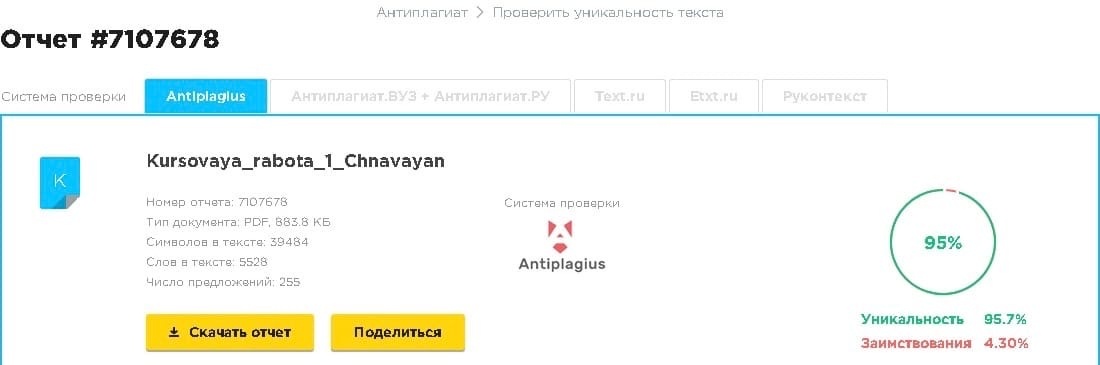 